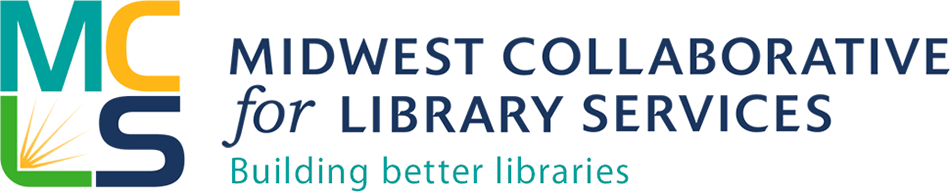 MCLS Indiana Grant ApplicationProject:  Consulting services for strategic planningDeadline:  February 15, 2017Submit completed application by email to Michelle Bradley, MCLS Member Engagement Manager at bradleym@mcls.orgInformation about your libraryName of LibraryAddressPhoneLibrary Director NamePopulation ServedWebsiteNarrativeDescribe your community including geography, socio-economic characteristics, ethno cultural make up, and other relevant information. Describe why this opportunity interests you and your libraryDescribe your ability/capacity to work with the consultant over a four-month period in 2017.  Do you have board support to undertake a strategic planning process? Do you have a current or past strategic plan? How successful was it? Do you have staff/board members willing to serve on the planning committee? How important is engaging the community in your planning process?AuthorizationAuthorizing Official InformationAuthorizing Official First NameAuthorizing Official Last NameEmail AddressPhone NumberTitleOrganizationCertification—By checking this box and submitting this application, the authorized representative for the applicant organization certifies that all statements contained herein are true and correct to the best of their knowledge and belief.  _____________By checking this box and submitting this application, the authorized representative for the applicant organization certifies that if selected to receive the strategic planning consulting services, they will work with MCLS over the specified time period _______________